Протокол № 02/МР -ВПзаседания Закупочной комиссии по аукциону в электронной форме  на право заключения договора на на поставку:«Опоры деревянные» (Лот № 0301-РЕМ ПРОД-2021-ДРСК)СПОСОБ И ПРЕДМЕТ ЗАКУПКИ:аукцион в электронной форме на право заключения договора на поставку: «Опоры деревянные» (Лот № 0301-РЕМ ПРОД-2021-ДРСК).КОЛИЧЕСТВО ПОДАННЫХ НА ЭТАП ЗАЯВОК НА УЧАСТИЕ В ЗАКУПКЕ: 2 (две) заявки.КОЛИЧЕСТВО ОТКЛОНЕННЫХ ЗАЯВОК: 0 (ноль) заявок.ВОПРОСЫ, ВЫНОСИМЫЕ НА РАССМОТРЕНИЕ ЗАКУПОЧНОЙ КОМИССИИ:Об утверждении результатов процедуры аукциона.Об итоговой ранжировке заявок.О выборе победителя закупки.РЕШИЛИ:По вопросу № 1Принять цены заявок Участников по результатам аукциона:По вопросу № 2Утвердить итоговую ранжировку заявок:По вопросу № 3Признать Победителем закупки Участника, занявшего 1 (первое) место в ранжировке по степени предпочтительности для Заказчика: ООО "Завод по заготовке и переработке древесины" ИНН/КПП 1402012939/140201001 ОГРН 1021400523253 с ценой заявки не более          10 211 050,00  руб. без учета НДС. Срок поставки:  Начало – «01» января 2021г. Окончание – в течение 60 календарных дней с момента заключения настоящего договора между сторонами.Условия оплаты: Расчёт за поставленный товар осуществляется: в течение 30 (тридцати) календарных дней/15 (пятнадцати) рабочих дней (для МСП) с даты подписания акта сдачи-приёмки товара, товарной накладной (ТОРГ-12).Гарантии выполненных работ: Гарантия на продукцию должна составлять не менее 5-ти лет с момента ввода продукции в эксплуатацию, но не более 72 месяцев с момента поставки. Поставщик должен за свой счет и в сроки, согласованные с Заказчиком, устранять любые дефекты в поставляемой продукции, выявленные в период гарантийного срока. Инициатору договора обеспечить подписание договора с Победителем не ранее чем через 10 (десять) календарных дней и не позднее 20 (двадцати) календарных дней после официального размещения итогового протокола по результатам закупки, с учетом результатов преддоговорных переговоров (в случае проведения таковых).Победителю закупки в срок не позднее 3 (трех) рабочих дней с даты официального размещения итогового протокола по результатам закупки обеспечить направление по адресу, указанному в Документации о закупке, информацию о цепочке собственников, включая бенефициаров (в том числе конечных), по форме и с приложением подтверждающих документов согласно Документации о закупке.Секретарь Закупочной комиссии1 уровня АО «ДРСК                                              ____________________         Чуясова Е.Г.Тел. (4162) 397-268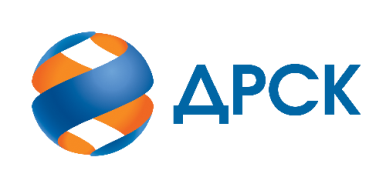                                                                      АКЦИОНЕРНОЕ ОБЩЕСТВО                «ДАЛЬНЕВОСТОЧНАЯ РАСПРЕДЕЛИТЕЛЬНАЯ СЕТЕВАЯ КОМПАНИЯ»город Благовещенск№ ЕИС 32009323934«16» октября 2020 года№п/пДата и время регистрации заявкиНаименование, ИНН Участника и/или его идентификационный номер29.07.2020 11:45Регистрационный номер участника: № 02 /МР- 3 -111.08.2020 05:34Регистрационный номер участника: № 02 /МР- 3 -2№ п/пДата и время регистрации заявкиНаименование, адрес и ИНН Участника и/или его идентификационный номерПервая ценовая ставка, 
руб. без НДСЦена заявки по результатам аукциона, 
руб. без НДС29.07.2020 11:45ООО "Завод по заготовке и переработке древесины"ИНН/КПП 1402012939/140201001 
ОГРН 102140052325310 315 050,0010 211 050,0011.08.2020 05:34ООО "ЛЕСПРОМСТРОЙ"ИНН/КПП 1402045902/140201001 
ОГРН 105140002269510 377 150,0010 263 050,40Место в итоговой ранжировке (порядковый № заявки)Дата и время регистрации заявкиНаименование, адрес и ИНН Участника и/или его идентификационный номерИтоговая цена заявки, 
руб. без НДС Возможность применения приоритета в соответствии с 925-ПП1 место29.07.2020 11:45ООО "Завод по заготовке и переработке древесины"ИНН/КПП 1402012939/140201001 
ОГРН 102140052325310 211 050,00Нет2 место11.08.2020 05:34ООО "ЛЕСПРОМСТРОЙ"ИНН/КПП 1402045902/140201001 
ОГРН 105140002269510 263 050,40       Нет